Unit 7 Lesson 24: Using Quadratic Equations to Model Situations and Solve Problems1 Equations of Two Lines and A Curve (Warm up)Student Task StatementWrite an equation representing the line that passes through each pair of points. and  and Solve this equation: . Show your reasoning.2 The DiveStudent Task StatementThe function , defined by , models the height of a diver above the water (in meters),  seconds after the diver leaves the board. For each question, explain how you know.How high above the water is the diving board?When does the diver hit the water?At what point during her descent toward the water is the diver at the same height as the diving board?When does the diver reach the maximum height of the dive?What is the maximum height the diver reaches during the dive?Activity Synthesis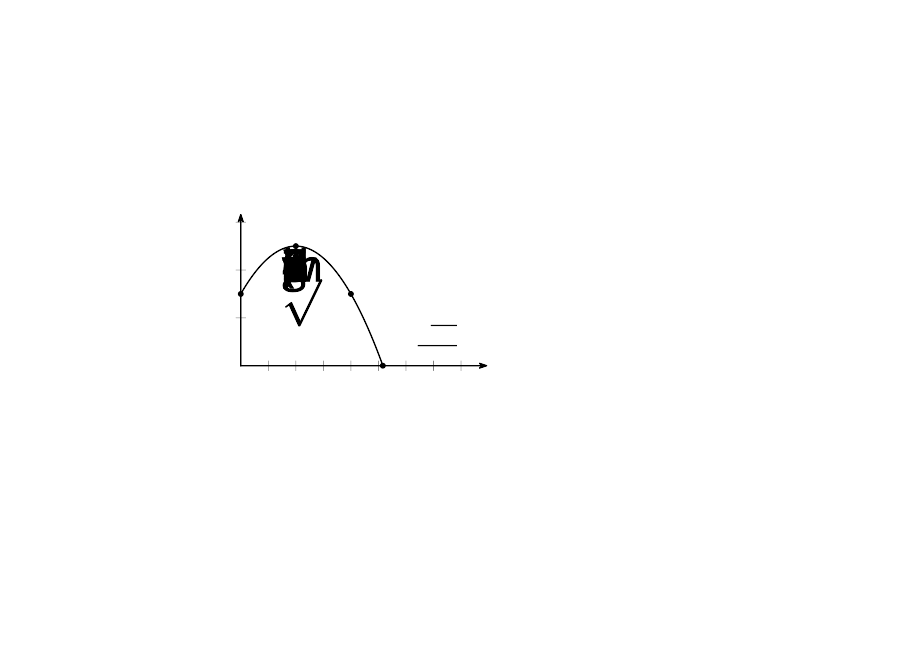 3 A Linear Function and A Quadratic FunctionStudent Task StatementHere are graphs of a linear function and a quadratic function. The quadratic function is defined by the expression .Find the coordinates of , and  without using graphing technology. Show your reasoning.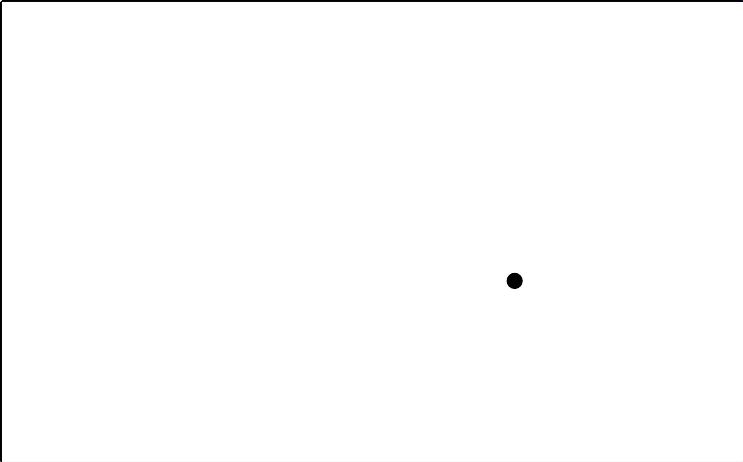 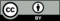 © CC BY 2019 by Illustrative Mathematics®